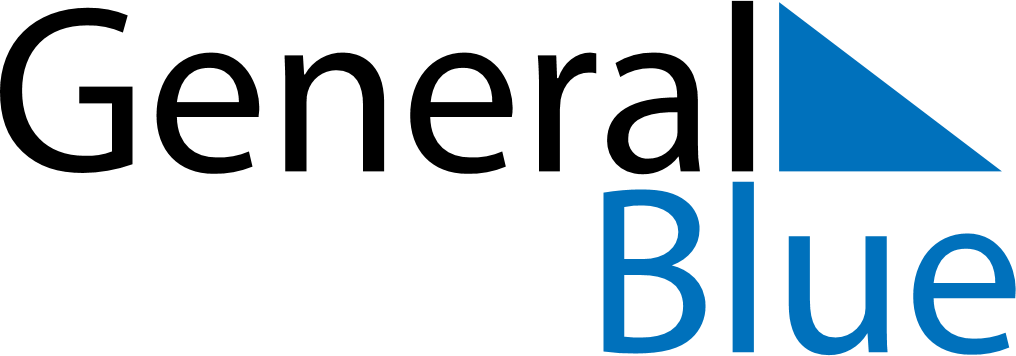 Dominican Republic 2029 HolidaysDominican Republic 2029 HolidaysDATENAME OF HOLIDAYJanuary 1, 2029MondayNew Year’s DayJanuary 6, 2029SaturdayEpiphanyJanuary 21, 2029SundayOur Lady of AltagraciaJanuary 29, 2029MondayDuarte’s BirthdayFebruary 27, 2029TuesdayIndependence DayMarch 30, 2029FridayGood FridayApril 30, 2029MondayLabour DayMay 31, 2029ThursdayCorpus ChristiAugust 16, 2029ThursdayRestoration DaySeptember 24, 2029MondayOur Lady of las MercedesNovember 12, 2029MondayConstitution DayDecember 25, 2029TuesdayChristmas Day